تاریخ تصویب: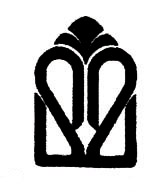 فرم ویژه  طرح های تحقیقاتی کمیته منطقه‌ای اخلاق در پژوهش دانشگاهعنوان فارسی طرح: ارسالي از:  تاریخ تصویب طرح در شورای پژوهشی: مشخصات مجریان طرحمشخصات همكاران طرحخلاصه روش انجام پژوهش،ملاحظات اخلاقی ،جدول هزینه ها ملاحظات اخلاقي: جمع هزينه هاي طرح:در طرحها با نمونه گیری انسانی کپی نمونه برگه فرم رضایت آگاهانه ودرطرحهای پرسشنامه ای کپی پرسشنامه ضمیمه فرم گردد.امضاء مجری طرح                                          كارشناس پژوهشي طرح                                     کارشناس کمیته اخلاق مصوبات جلسه در خصوص طرح فوق :درج در پرونده طرح پس از نامه به مجری یا مجریان :بسمه تعاليفرم رضايت آگاهانه شرکت درطرح تحقيقاتيچک لیست کار با حیوانات آزمایشگاهیامضاء مجری طرح                                          كارشناس پژوهشي طرح                                     کارشناس کمیته اخلاق مصوبات جلسه در خصوص طرح فوق :رديفنام و نام خانوادگيدرجه علميرشته تحصیلیسمت و نشانی محل خدمتتلفن محل خدمت و تلفن همراهنشاني پست الكترونيك12رديفنام و نام خانوادگيشغل و محل کاردرجه علمينوع همكاري (دقيق نوشته شود)امضاي همكار1هزينه پرسنليهزينه مسافرتهزينه آزمايشها و خدمات تخصصيهزينه هاي ديگرهزينه مواد و وسايل مصرفيهزينه مواد و  وسايل غير مصرفيجمع کلجمع کلجمع کلردیفسؤالنظر مجرینظر مجرینظر مجرینظر کارشناس پژوهشی طرحنظر کارشناس پژوهشی طرحنظر کارشناس پژوهشی طرحنظر کارشناس کمیته اخلاقنظر کارشناس کمیته اخلاقنظر کارشناس کمیته اخلاقردیفسؤالبلیخیرموضوعیت ندارد بلیخیرموضوعیت ندارد بلیخیرموضوعیت ندارد 1آیا رضایت آگاهانه از شرکت کننده یا ولی قانونی آن گرفته می شود؟2آیا آزمودنی ازحق خود برای "خروج بدون شرط در هرمرحله از مطالعه" بطورکامل آگاه می شود؟3آیا هیچ زیانی (جسمی، روحی، اجتماعی، قانونی و اقتصادی) دراین طرح پژوهشی برای آزمودنی ها وجود دارد؟4آیا امکانات و روش هایی برای رویارویی با زیان های احتمالی درنظر گرفته شده است؟ توضیح دهید.5آیا درمرحله جمع آوری، انتقال و نگهداری اطلاعات یا نمونه ها به حفظ اسرار آزمودنی توجه می شود؟6درصورت استفاده از نمونه ها برای مطالعات بعدی، آیا در رضایت نامه به این موضوع اشاره شده است؟7آیا در این پژوهش منافع خاصی برای آزمودنی محتمل است؟8درصورتی که مطالعه بر روی گروه خاصی از افراد (زندانیان، افرادمعتاد،...) انجام می شود، آیا دلیل منطقی و توجیه اخلاقی برای مطالعه روی این گروه وجود دارد؟9آیا نتایج مؤثردر روند سلامتی یا بیماری آزمودنی ها و راهنمایی های لازم برای اقدامات بعدی در اختیار آنها قرارخواهد گرفت؟عنوان طرح پژوهشي:عنوان طرح پژوهشي:نام مجري يا مجريان طرح:معرفي و مزايا ی پژوهش(این بخش باید به زبان ساده نوشته شده و از بکاربردن کلمات تخصصی و انگلیسی در آن خودداری فرمایید)خطرات شرکت در مطالعهاز آنجا که از شرکت کنندگان در این مطالعه نمونه های خونی به میزان اندک (حداکثر 10 سی سی) گرفته می شود هیچگونه خطری متوجه افراد مذکور نمی باشد.از آنجا که از شرکت کنندگان در این مطالعه نمونه های خونی به میزان اندک (حداکثر 10 سی سی) گرفته می شود هیچگونه خطری متوجه افراد مذکور نمی باشد.جبران خطراتتمام اقدامات صورت گرفته در این مطالعه در مورد شرکت کنندگان، جزوی از پروسه درمان بیمار و فاقد هرگونه خطر احتمالی می باشد.تمام اقدامات صورت گرفته در این مطالعه در مورد شرکت کنندگان، جزوی از پروسه درمان بیمار و فاقد هرگونه خطر احتمالی می باشد.نمونه گيري،دارودرماني يا ساير خدمات(ذکرشود)محرمانه بودننتایج تمام آزمایشات گرفته شده از بیمار پس از ثبت در پرونده محرمانه که فقط در اختیار مجریان طرح می باشد ، توسط مجریان مورد بازبینی قرار گرفته و در صورت نیاز به اقدامات درمانی بیشتر به اطلاع پزشک معالج بیمار رسانده خواهد شد.نتایج تمام آزمایشات گرفته شده از بیمار پس از ثبت در پرونده محرمانه که فقط در اختیار مجریان طرح می باشد ، توسط مجریان مورد بازبینی قرار گرفته و در صورت نیاز به اقدامات درمانی بیشتر به اطلاع پزشک معالج بیمار رسانده خواهد شد.پاسخگويي به پرسشهاچنانچه بیمار یا قیم قانونیوی درخواست دریافت نتایج ازمایشات را داشته باشند، امکان دسترسی وی به نتایج مذکور پس از مشورت مجریان طرح ، به اطلاع ایشان خواهد رسید. ضمنا شرکت کنندگان در مطالعه می توانند سوالات خود درمورد بیماری و نقش آنها در مطالعه مارا مطرح نموده و مجریان پاسخ مناسب را در اختیار ایشان قرار خواهند داد.چنانچه بیمار یا قیم قانونیوی درخواست دریافت نتایج ازمایشات را داشته باشند، امکان دسترسی وی به نتایج مذکور پس از مشورت مجریان طرح ، به اطلاع ایشان خواهد رسید. ضمنا شرکت کنندگان در مطالعه می توانند سوالات خود درمورد بیماری و نقش آنها در مطالعه مارا مطرح نموده و مجریان پاسخ مناسب را در اختیار ایشان قرار خواهند داد.حق انصراف درخروج ازمطالعهشرکت درمطالعه کاملاً اختياري است و شما آزاد خواهید بود که  در هر زمانی از شرکت درمطالعه امتناع نموده يا در هرزمان که مايل باشید بدون آنکه تغييري دررنحوه رفتار پزشک درمانگر يا نحوه ارائه خدمات درمانی ومراقبت ازبيماري برای شما  ايجاد شود از ادامه شرکت در پژوهش مذکور خارج شوید.شرکت درمطالعه کاملاً اختياري است و شما آزاد خواهید بود که  در هر زمانی از شرکت درمطالعه امتناع نموده يا در هرزمان که مايل باشید بدون آنکه تغييري دررنحوه رفتار پزشک درمانگر يا نحوه ارائه خدمات درمانی ومراقبت ازبيماري برای شما  ايجاد شود از ادامه شرکت در پژوهش مذکور خارج شوید.((رضايت))اينجانب                 با آگاهي کامل ازموارد فوق رضايت مي دهم که به عنوان يک فرد مورد مطالعه درپژوهش "                         " شرکت نمايم .کليه اطلاعاتي که از من گرفته مي شود ونيز نام من محرمانه باقي خواهد ماند ونتايج تحقيقات به صورت کلي ودرقالب اطلاعات گروه مورد مطالعه منتشر مي گردد ونتايج فردي درصورت نياز بدون ذکر نام ومشخصات فردي عرضه خواهد گرديد وهمچنين برائت پزشک يا پزشکان اين طرح را ازکليه اقدامات مذکور دربرگه اطلاعاتي درصورت عدم تقصير درارائه اقدامات اعلام مي دارم.اين موافقت مانع ازاقدامات قانوني اينجانب درمقابل                              درصورتي که عملي خلاف وغير انساني انجام شود نخواهد بود.امضاء واثر انگشت فرد مورد پژوهش                                         نام و نام خانوادگي وامضاء شاهد                                     امضاء پژوهشگر((رضايت))اينجانب                 با آگاهي کامل ازموارد فوق رضايت مي دهم که به عنوان يک فرد مورد مطالعه درپژوهش "                         " شرکت نمايم .کليه اطلاعاتي که از من گرفته مي شود ونيز نام من محرمانه باقي خواهد ماند ونتايج تحقيقات به صورت کلي ودرقالب اطلاعات گروه مورد مطالعه منتشر مي گردد ونتايج فردي درصورت نياز بدون ذکر نام ومشخصات فردي عرضه خواهد گرديد وهمچنين برائت پزشک يا پزشکان اين طرح را ازکليه اقدامات مذکور دربرگه اطلاعاتي درصورت عدم تقصير درارائه اقدامات اعلام مي دارم.اين موافقت مانع ازاقدامات قانوني اينجانب درمقابل                              درصورتي که عملي خلاف وغير انساني انجام شود نخواهد بود.امضاء واثر انگشت فرد مورد پژوهش                                         نام و نام خانوادگي وامضاء شاهد                                     امضاء پژوهشگر((رضايت))اينجانب                 با آگاهي کامل ازموارد فوق رضايت مي دهم که به عنوان يک فرد مورد مطالعه درپژوهش "                         " شرکت نمايم .کليه اطلاعاتي که از من گرفته مي شود ونيز نام من محرمانه باقي خواهد ماند ونتايج تحقيقات به صورت کلي ودرقالب اطلاعات گروه مورد مطالعه منتشر مي گردد ونتايج فردي درصورت نياز بدون ذکر نام ومشخصات فردي عرضه خواهد گرديد وهمچنين برائت پزشک يا پزشکان اين طرح را ازکليه اقدامات مذکور دربرگه اطلاعاتي درصورت عدم تقصير درارائه اقدامات اعلام مي دارم.اين موافقت مانع ازاقدامات قانوني اينجانب درمقابل                              درصورتي که عملي خلاف وغير انساني انجام شود نخواهد بود.امضاء واثر انگشت فرد مورد پژوهش                                         نام و نام خانوادگي وامضاء شاهد                                     امضاء پژوهشگربلیخیرموضوعیت ندارد بلیخیرموضوعیت ندارد بلیخیرموضوعیت ندارد قفس ها امكان استراحت حيوان را دارند .حيوانات در مجاورت حيوانات شكارچي خود قرار نگرفته‌اند .قفس مناسب براي مشاهده توسط فرد مراقب مي‌ باشد.امكان فرار از قفس وجود ندارد .امكان آسيب و جراحت حيوان در اثر جابجايي وجود ندارد .تغذيه مناسب حيوان صورت مي‌گيرد.شرايط تنظيم حرارت و برودت ،نور و هواي تنفسي تا حمل به محل  دايم حيوان فراهم ميباشد.وسيله نقليه حمل حيوان داراي شرايط و مجوز لازم براي محل حيوان مي‌باشد .فضا و قفس مناسب  با گونه حيوان وجود دارد.تهويه وتخليه فضولات بنحويكه بوي آزار دهنده وامكان آلرژيزايي وانتقال بيماري  نباشد وجود دارد.ذخاير آب و غذا، روشنايي و رنگ مناسب در محل نگهداري حيوانات بكار رفته است .فضا براي ذخيره سازي اجساد و لاشه حيوانات و دفع آنها وجود دارد.		فضاي كافي وراحت براي پرسنل اداري و تخصصي و تكنيسين ها وجود دارد .فضاي كافي براي استراحت مراقبين و ... وجود دارد.	سلامت حيوان توسط فرد تحويل گيرنده كنترل مي‌شود.از حيوانات بيمار يا داراي شرايط ويژه مثل بارداري وشيردهي استفاده نميشود.فرصت لازم براي سازگاري حيوان با محيط و افراد قبل از پژوهش فراهم مي‌شود.		قبل از ورود حيوانات، براساس نوع و گونه شرايط لازم نگهداري وجود داشته است.در صورت نگهداري  درفضاي باز حيوان داراي پناهگاه مي‌باشد.در فضاي بسته شرايط لازم از نظر نور ، اكسيژن، رطوبت ،دما ، فراهم مي‌باشد .	قفس‌‌ها و ديوار كف و ساير بخش‌هاي ساختماني قابل شستشو وضد عفوني مي‌باشد .		شستشو و ضدعفوني كردن فضاي نگهداري انجام مي‌شود.فضا و ساختمان نگهداري داراي امكانات لازم براي سلامت حيوانات مي‌باشد.گونه خاص حيواني براي آزمايش مناسب با تحقيق انتخاب شده است ؟	حداقل حيوان مورد نياز براي صحت آماري و حقيقي پژوهش استفاده شده است؟امكان استفاده از برنامه‌هاي جايگزيني بهينه بجاي استفاده از حيوان وجود نداشته است ؟حداقل آزار در مراحل مختلف تحقيق   و در روش اتلاف حيوان پس از تحقيق بكار رفته است؟    				پروپوزالهاي پژوهشي  كدهاي كار با حيوانات رعايت شده است ؟دركل مدت مطالعه كدهاي كار با حيوانات رعايت شده است	نتايج تحقيق منجر به ارتقاء سلامت جامعه مي‌گردد ؟